II Memorial Letterario “Antonietta Rongone”                                                                                                                                                                                                              Storie di donneRegolamentoCon il patrocinio del Comune di Grottole (MT), della Confederazione Italiana Sindacati Lavoratori di Basilicata, dell’Ufficio della Consigliera Regionale di Parità della Regione Basilicata e del Garante Regionale per l’Infanzia e l’Adolescenza di Basilicata, viene indetta la seconda edizione del Memorial Letterario “Antonietta Rongone”, voluto dal sindacalista Enzo Giase per ricordare la figura della sua amata moglie, come atto di puro mecenatismo nei confronti dell’arte della scrittura.Art. 1	Il premio si articola in tre sezioni:SEZIONE A SAGGIO EDITO SUL TEMA “STORIE DI DONNE”: inviare uno o più volumi editi dal 2005 ad oggi, in due copie, che trattino storie di donne, impegnate in uno o più dei seguenti ambiti: sociale, storico, politico, economico, religioso, imprenditoriale e artistico. All’interno del plico, inserire una busta con curriculum e dati del partecipante, indirizzo mail e recapito telefonico, l’indicazione della sezione alla quale si partecipa e € 5,00 (euro cinque/00) in contanti per le spese di segreteria.SEZIONE B SAGGIO EDITO/INEDITO SULLA BASILICATA: Inviare uno o più volumi, per gli editi possono partecipare opere dal 2010 ad oggi, in due copie, che riguardino il territorio di Basilicata nei suoi molteplici aspetti. La partecipazione è aperta anche alle tesi di laurea che abbiano come tema un particolare aspetto della Basilicata. All’interno del plico, inserire una busta con curriculum e dati del partecipante, indirizzo mail e recapito telefonico, l’indicazione della sezione alla quale si partecipa e € 5,00 (euro cinque/00) in contanti per le spese di segreteria.SEZIONE C POESIA IN DIALETTO GROTTOLESE SUL TEMA “LA MAMMA”: riservata agli alunni della Scuola Secondaria di Primo Grado di Grottole. Inviare un plico contenente l’opera partecipante ed una busta con i dati del partecipante. La partecipazione a questa sezione è totalmente gratuita. I testi in gara potranno essere letti nella cerimonia di premiazione.Art. 2 Le opere dovranno essere spedite entro e non oltre il 22 aprile 2018 e non verranno restituite.Art. 3 Il giudizio della Giuria è insindacabile. La commissione giudicatrice sarà composta da personalità competenti per ciascuna delle tre sezioni del concorso.Art. 4	Per ciascuna delle sezioni in gara sono previsti i seguenti premi:I premio € 300,00II premio € 200,00III premio € 100,00Più altri premi o segnalazioni che la giuria riterrà opportuno concedere.Art. 5 I premi potranno essere ritirati esclusivamente nel corso della cerimonia di premiazione, che si terrà il 02 giugno 2018 in Grottole (MT), dagli autori premiati o da persone munite di apposita delega per iscritto, per cui non sarà possibile in alcun modo la spedizione degli stessi.La partecipazione al concorso comporta l’implicita accettazione del presente regolamento. Il plico, contenente le opere partecipanti e la busta con i dati dell’autore, va spedito al seguente indirizzo:II Memorial Letterario “Antonietta Rongone”segreteria organizzativa pressodott. Giovanni QuarantaVia Nazionale 5475010 Grottole (MT)Per ulteriori informazioni telefonare al n. 3470393048 oppure scrivere alla email: giova.quaranta@tiscali.it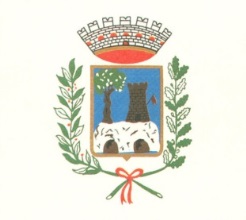    Comune di Grottole  (Provincia di Matera)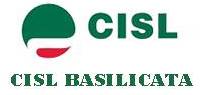 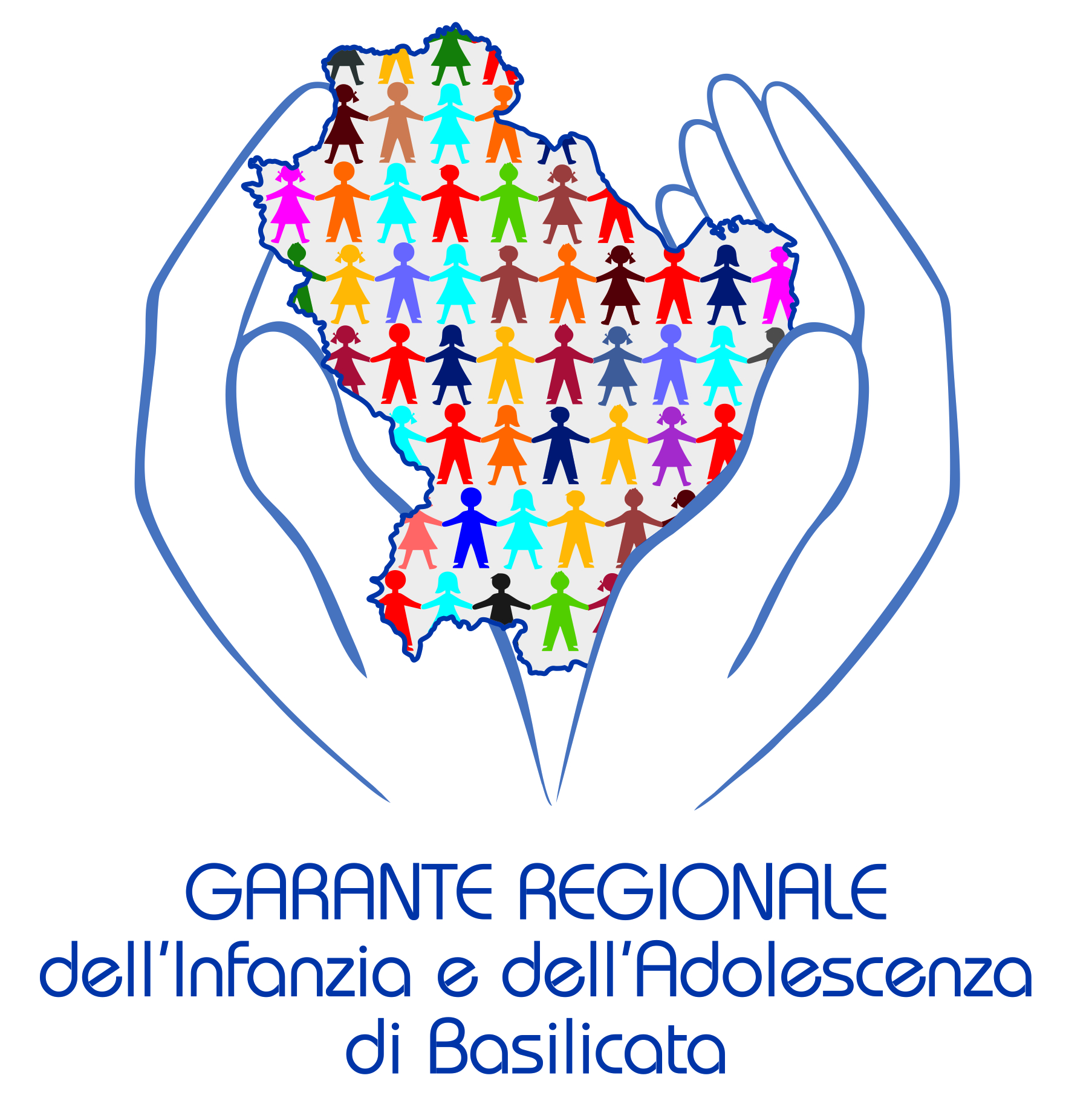 